ASAP Species Rapid Action Fund Proposal FormProject title: Name of ASAP Partner organisation: Target ASAP species (list as many as are appropriate): Amount requested from ASAP (Singapore Dollar): Total budget needed for project (indicate currency): The ASAP Species Rapid Action Fund supports ASAP Partners in their efforts to conserve ASAP species1 and their habitats. The Fund will provide rapid disbursements to respond to projects requiring urgent support for unforeseen important needs for the conservation of ASAP species. We aim to disburse funds within 6 weeks of approving the submitted proposal. However, often adjustments are required to the proposal which can cause delays; please read the guidelines carefully before applying.The ASAP Species Rapid Action Fund is supported by March Conservation Fund. The ASAP Secretariat is hosted by Mandai Nature. Please refer to the Proposal guidelines for details on eligibility. Proposal forms along with the CV of the project leader should be submitted to RAFgrants@asapspecies.org with the subject heading “ASAP Species Rapid Action Fund Proposal”. 
1ASAP Species are land and freshwater vertebrate species found in Southeast Asia and listed as Critically Endangered on the IUCN Red List of Threatened Species. ASAP species are only considered at the species level and hence subspecies are not currently included on the ASAP species list.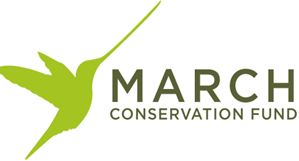 Part I - Applicant InformationPart I - Applicant InformationName of person applying, in full (Underline the name that you go by):Nationality of person applying:Gender of person applying: (We collect this information to understand who is applying for our grants as part of our work to deliver inclusive programmes. This information will not be shared.) ☐ Female     ☐ Male    ☐ Prefer to self-describe as:________________☐ Prefer not to sayOrganisational address: Position of person applying within organisation:Email of person applying within organisation: Telephone number of person applying within Organisation: Organisation website: Country of organisation registration:Month/Year of organisation registration: Organisation legal registration number, if applicable: Expected project start and end dates (dd-month-yy – dd-month-yy) The duration of the ASAP funded project or project component must be 12 months or less.Start:  End:  Expected project start and end dates (dd-month-yy – dd-month-yy) The duration of the ASAP funded project or project component must be 12 months or less.Start:  End:  Name, organisation, and email of up to three referees.  Referees should not be from the same organisation as the applicant: Name, organisation, and email of up to three referees.  Referees should not be from the same organisation as the applicant: Part II – Project DetailsPart II – Project DetailsA1. Project location(s) (include project site(s), protected area(s) or other landscape designation(s), cities / towns if relevant, province(s) and country/ies)A2. The need for a grant from the Rapid Action Fund What is the conservation problem?How does it meet the criteria (important; urgent; unforeseen) of the Rapid Action Fund?If you do not receive the funding, what would happen?A3. What actions or activities will be implemented to address this emergency?Describe the activities and methods you will be using. Two examples (in blue) are included for guidance. Please add or delete lines as needed.
A4. What are the results you expect to achieve through these activities?   
Conservation outcomes: explain what the expected results from the project will be with a focus on the ASAP species. How do you expect your proposed activities will contribute to the conservation outlook for the species when your project is complete? Answers should focus for each target species on changes in its conservation status (if at all possible), its threats, and/or drivers of these threats.A5. Management of risks and uncertaintiesIdentify any potential factors that might reduce the success of this project and how you will mitigate them. Include external factors on which the project’s success will depend, as well as those within the project’s control at some level (max. 300 words): A6. Key project staff List names, titles, roles, and responsibilities of key staff specific to this project: A7. Project partners and stakeholders List partners and their roles and responsibilities specific to this project: A8. Community safeguardsSafeguarding is used to refer to measures to protect the health, well-being and human rights of individuals, especially children, young people and vulnerable adults. When working with local communities and/or indigenous people, it is important that conservation activities do not cause any negative impacts and that local communities are protected from harm, including physical, emotional, sexual and financial harm and neglect. This includes ensuring appropriate policies, practices and procedures are in place. In addition, organisations should ensure proper engagement, consent and understanding from those communities prior to project implementation. More information on safeguarding can be found in the ASAP partner resource pack.To ensure that organisations receiving funds that work with local communities and/or indigenous people have adequate safeguarding processes and procedures in place, please answer the following question:  Do your activities involve working with local communities? Tick as appropriate.            ☐ Yes       ☐ No              If Yes, please answer the following questions:Do you have a safeguard policy for protecting local communities?                ☐ Yes - if yes, please share a copy               ☐ NoDo you have a code of conduct and/or guidelines for staff to comply with?               ☐ Yes - if yes, please share a copy                ☐ NoDo you have a risk management or assessment process to identify and mitigate any potential risks to local communities? Provide details.               Click or tap here to enter text.A1. Project location(s) (include project site(s), protected area(s) or other landscape designation(s), cities / towns if relevant, province(s) and country/ies)A2. The need for a grant from the Rapid Action Fund What is the conservation problem?How does it meet the criteria (important; urgent; unforeseen) of the Rapid Action Fund?If you do not receive the funding, what would happen?A3. What actions or activities will be implemented to address this emergency?Describe the activities and methods you will be using. Two examples (in blue) are included for guidance. Please add or delete lines as needed.
A4. What are the results you expect to achieve through these activities?   
Conservation outcomes: explain what the expected results from the project will be with a focus on the ASAP species. How do you expect your proposed activities will contribute to the conservation outlook for the species when your project is complete? Answers should focus for each target species on changes in its conservation status (if at all possible), its threats, and/or drivers of these threats.A5. Management of risks and uncertaintiesIdentify any potential factors that might reduce the success of this project and how you will mitigate them. Include external factors on which the project’s success will depend, as well as those within the project’s control at some level (max. 300 words): A6. Key project staff List names, titles, roles, and responsibilities of key staff specific to this project: A7. Project partners and stakeholders List partners and their roles and responsibilities specific to this project: A8. Community safeguardsSafeguarding is used to refer to measures to protect the health, well-being and human rights of individuals, especially children, young people and vulnerable adults. When working with local communities and/or indigenous people, it is important that conservation activities do not cause any negative impacts and that local communities are protected from harm, including physical, emotional, sexual and financial harm and neglect. This includes ensuring appropriate policies, practices and procedures are in place. In addition, organisations should ensure proper engagement, consent and understanding from those communities prior to project implementation. More information on safeguarding can be found in the ASAP partner resource pack.To ensure that organisations receiving funds that work with local communities and/or indigenous people have adequate safeguarding processes and procedures in place, please answer the following question:  Do your activities involve working with local communities? Tick as appropriate.            ☐ Yes       ☐ No              If Yes, please answer the following questions:Do you have a safeguard policy for protecting local communities?                ☐ Yes - if yes, please share a copy               ☐ NoDo you have a code of conduct and/or guidelines for staff to comply with?               ☐ Yes - if yes, please share a copy                ☐ NoDo you have a risk management or assessment process to identify and mitigate any potential risks to local communities? Provide details.               Click or tap here to enter text.Part III - Conservation Project Funding                Budget informationPart III - Conservation Project Funding                Budget informationComplete the separate excel sheet (ASAP Rapid Action Fund budget template 2022), providing details of the full budget required and indicate which are the funds requested from ASAP and if the remaining funds have been secured. ASAP accepts and encourages applicants to apply for funding from other donors for projects which ASAP funds. Successful applicants must inform ASAP, as soon as possible, of all cases where additional donors fund an ASAP-funded project. For any equipment included in the budget, provide details of the equipment (for equipment above SGD 1,000 the make and model must be provided).   Complete the separate excel sheet (ASAP Rapid Action Fund budget template 2022), providing details of the full budget required and indicate which are the funds requested from ASAP and if the remaining funds have been secured. ASAP accepts and encourages applicants to apply for funding from other donors for projects which ASAP funds. Successful applicants must inform ASAP, as soon as possible, of all cases where additional donors fund an ASAP-funded project. For any equipment included in the budget, provide details of the equipment (for equipment above SGD 1,000 the make and model must be provided).   Part IV: Applicant Declaration Part IV: Applicant Declaration Sharing of Project Proposal:We might share your proposal with other donors for co-funding opportunities. If you do NOT want us to share your proposal, please tick here.	☐Collection of Personal Data:ASAP Secretariat is hosted by Mandai Nature. Please note that by submitting this form which contains personal data, the applicant consents to the collection, use or disclosure of their personal data by us, for the purpose of the project, related activities they wish to participate in and related purposes, in accordance with the Personal Data Protection Act 2012 (Singapore) and Mandai Nature’s data protection policy as made available online and updated from time to time at https://www.mandainature.org/content/dam/mandai-nature/resources/en/pdf/MN-Personal_Data_Protection_Policy.pdf.I declare that the information provided by me in this form and all other documents associated with this application is true and accurate.IN WITNESS WHEREOF _____ insert applying organisation name______ has caused this Grant Application Form to be duly executed by its authorised representative on the date written below.SIGNED BY For and on behalf of ______ insert applying organisation name________

_____Insert signature of applicant_____________
Name:	 Click or tap here to enter text.
Designation: Click or tap here to enter text.
Date: Click or tap here to enter text.WITNESSED BY For and on behalf of ___insert applying organisation name__________
________Insert signature of witness___________________
Name:	Click or tap here to enter text.
Designation:  Click or tap here to enter text.
Date:  Click or tap here to enter text.Sharing of Project Proposal:We might share your proposal with other donors for co-funding opportunities. If you do NOT want us to share your proposal, please tick here.	☐Collection of Personal Data:ASAP Secretariat is hosted by Mandai Nature. Please note that by submitting this form which contains personal data, the applicant consents to the collection, use or disclosure of their personal data by us, for the purpose of the project, related activities they wish to participate in and related purposes, in accordance with the Personal Data Protection Act 2012 (Singapore) and Mandai Nature’s data protection policy as made available online and updated from time to time at https://www.mandainature.org/content/dam/mandai-nature/resources/en/pdf/MN-Personal_Data_Protection_Policy.pdf.I declare that the information provided by me in this form and all other documents associated with this application is true and accurate.IN WITNESS WHEREOF _____ insert applying organisation name______ has caused this Grant Application Form to be duly executed by its authorised representative on the date written below.SIGNED BY For and on behalf of ______ insert applying organisation name________

_____Insert signature of applicant_____________
Name:	 Click or tap here to enter text.
Designation: Click or tap here to enter text.
Date: Click or tap here to enter text.WITNESSED BY For and on behalf of ___insert applying organisation name__________
________Insert signature of witness___________________
Name:	Click or tap here to enter text.
Designation:  Click or tap here to enter text.
Date:  Click or tap here to enter text.